Схема №70границы прилегающих территорийЗабайкальский край Карымский район с. Жимбира,МОУООШ, ул. Молодежная, 1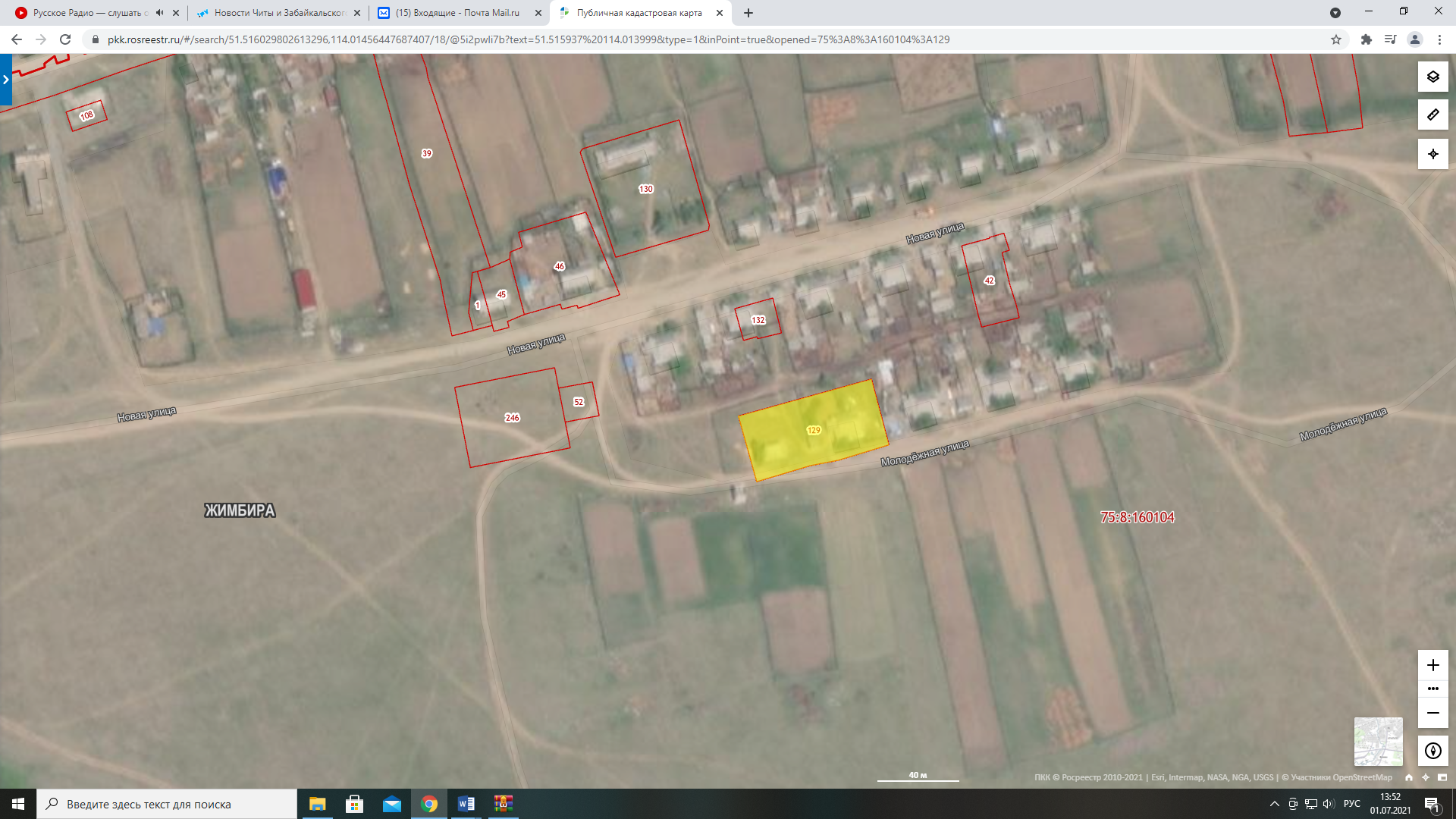 МОУООШ, ул. Молодежная, 1 - 